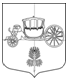 ВНУТРИГОРОДСКОЕ МУНИЦИПАЛЬНОЕ ОБРАЗОВАНИЕ ГОРОДА ФЕДЕРАЛЬНОГО ЗНАЧЕНИЯ САНКТ-ПЕТЕРБУРГА МУНИЦИПАЛЬНЫЙ ОКРУГ СОСНОВАЯ ПОЛЯНАМЕСТНАЯ АДМИНИСТРАЦИЯПРОТОКОЛ №3заседания комиссии по противодействию коррупции в Местной администрации МО Сосновая ПолянаПрисутствовали:ПОВЕСТКА ДНЯ:Рассмотрение в соответствии с п. 1.1 Плана мероприятий по противодействию коррупции в Местной администрации внутригородского муниципального образования города федерального значения 
Санкт-Петербурга муниципальный округ Сосновая Поляна (далее – Местная администрация), утвержденного постановлением главы Местной администрации от 07.06.2023 № 1-13, вопросов 
о реализации антикоррупционной политики в Местной администрации за первое полугодие.СЛУШАЛИ:Манякина А.О. – Общим отделом Местной администрации организовано ознакомление граждан, впервые поступающих на муниципальную службу в Местную администрацию:- с перечнем нормативно-правовых актов и иных актов в сфере противодействия коррупции;-с Решением Муниципального Совета МО СОСНОВАЯ ПОЛЯНА от 24.10.2018 № 81 
«Об утверждении Положения «О порядке представления гражданами, претендующими на замещение должностей муниципальной службы, муниципальными служащими, замещающими должности муниципальной службы и лицами, замещающими муниципальные должности в органах местного самоуправления внутригородского муниципального образования Санкт-Петербурга муниципального округа СОСНОВАЯ ПОЛЯНА сведений о размещении информации в информационно-телекоммуникационной сети «Интернет».Всеми гражданами, претендующими на замещение должностей муниципальной службы 
Санкт-Петербурга в Местную администрацию МО Сосновая Поляна, представлены при поступлении на муниципальную службу сведения о своих доходах, расходах, об имуществе и обязательствах имущественного характера, а также сведения о доходах, расходах, об имуществе и обязательствах имущественного характера их супруг (супругов) и несовершеннолетних детей. В первом полугодии 2023 года проверки комиссии по соблюдению требований к служебному поведению и урегулированию конфликта интересов муниципальных служащих Местной администрации МО Сосновая Поляна не проводились в связи с отсутствием нарушений в действиях муниципальных служащих.Случаи несоблюдения муниципальными служащими Местной администрации МО Сосновая Поляна запретов, ограничений и требований, установленных в целях противодействия коррупции, в том числе мер по предотвращению и урегулированию конфликта интересов, в Местной администрации МО Сосновая Поляна отсутствуют. Бабаев М.З. - В Местной администрации МО Сосновая Поляна на постоянной основе проводятся мероприятия правовой и антикоррупционной направленности с муниципальными служащими, а именно: - консультации по вопросам предоставления муниципальными служащими Местной администрации МО Сосновая Поляна сведений о доходах, расходах, об имуществе и обязательствах имущественного характера; - ознакомления муниципальных служащих Местной администрации МО Сосновая Поляна под подпись с действующим законодательством Российской Федерации и Санкт-Петербурга о противодействии коррупции;На официальном сайте внутригородского муниципального образования города федерального значения Санкт-Петербурга муниципальный округ Сосновая Поляна в информационно-телекоммуникационной сети «Интернет» создан раздел «Противодействие коррупции», в котором размещены сведения по показателям и информационные материалы антикоррупционного мониторинга Местной администрации, а также просветительские материалы, направленные на борьбу с проявлениями коррупции. В Местной администрации МО Сосновая Поляна на общем совещании сотрудников проводятся беседы по вопросу развития у муниципальных служащих Местной администрации МО Сосновая Поляна нетерпимости к коррупционным проявлениям и выработки стереотипа поведения, исключающего возможность возникновения коррупционного поведения, а также по вопросам недопущения муниципальными служащими Местной администрации поведения, которое может восприниматься окружающими как обещание или предложение дачи взятки либо согласие принять взятку или как просьба о даче взятки. РЕШИЛИ: 1. Информацию принять к сведению.2. Обеспечить дальнейшую работу по противодействию коррупции в Местной администрации 
МО Сосновая Поляна.Срок исполнения: постоянно.Ответственные: все присутствующие на комиссии. Протокол составлен на 2 листах в 1 экземпляре.С настоящим Протоколом ознакомлены и согласны: г. Санкт-Петербургул. Пограничника Гарькавого, д.22/329.06.202312.00Председатель комиссии:Глава Местной администрации Бабаев М.З.Члены комиссии:Заместитель главы Местной администрации Мурова С.В.Члены комиссии:Руководитель опеки и попечительства Никифорова М.Г.Члены комиссии:Главный специалист-юрисконсульт общего отдела Манякина А.О.Секретарь комиссии:Главный специалист-юрисконсульт отдела закупок 
и юридического сопровождения Абрамчук Д.А..Председатель:Глава Местной 
администрации Бабаев М.З.Члены:Заместитель главы Местной 
администрации Мурова С.В.Секретарь:Руководитель отдела опеки и попечительства Никифорова М.Г.подписьСекретарь:Главный специалист-юрисконсульт общего отдела Манякина А.О.подписьСекретарь:Главный специалист-юрисконсульт отдела закупок 
и юридического сопровождения Абрамчук Д.А.подписьСекретарь:подпись